Cúcuta, _____________________ (dd/mm/aa) SeñoresCOMITÉ CURRICULAR  DE INGENIERÍA ELECTROMECANICAUniversidad Francisco de Paula SantanderRespetados señores,De acuerdo con la verificación de las correcciones realizadas al Anteproyecto, titulado: ___________________________________________________________________________________________________________________________________________________________________________________________________________________________________________________________________________________________________________________________________________________________________________________________.Modalidad del trabajo de grado:	______________________________________________Dirigido por el ingeniero(a):		______________________________________________Codirigido por el ingeniero(a):	______________________________________________Estudiantes:Nombre: _______________________________________________ Código: ___________ Nombre: _______________________________________________ Código: ___________ De acuerdo con el análisis y evaluación del anteproyecto:RECHAZADO _________ 		APROBADO _________Observaciones, comentarios y sugerencias: ____________________________________________________________________________________________________________________________________________________________________________________________________________________________________________________________________________.Evaluador (Firma): _____________________________________Nombre del evaluador: __________________________________	Código: ___________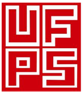 UNIVERSIDAD FRANCISCO DE PAULA SANTANDERCódigoFO-GE-13/v0FORMATO VERIFICACION DE CORRECIONES AL ANTEPROYECTOPágina1/1